                                                       2024		      EVENT 1SOUTHERN VALLEY SENIORS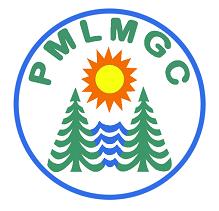 PINE MOUNTAIN LAKEDATE & TIME:    Friday May 10th, 2024 8:30 AM   SHOTGUNENTRY FEE:   $60..00   (annual with cart entry fee $ 50.00 )ENTRY DEADLINE: Monday May 6th, 2024 Entries received after this date will be placed on standby.Put completed form in SVS box or mail to:                                                                           Rich Robenseifner                                                                           11990 Valenta Way                                                                           Groveland, Ca. 95321SUBMIT COMPLETED ENTRY FORM BELOWENTRY APPLICATION:  Pine Mountain Lake	Friday May 10th, 2023Name: _______________________________ Phone: (       )_______________GHIN#__________________EMAIL_______________________Entry Fee:    $60.00    Make check out to PMLSVS Entry Deadline:  Entries must be received by Monday May 6th, 2024ALL ENTRIES MUST BE ACCOMPANIED BY THE APPROPRIATE ENTRY FEES OR ENTRY WILL NOT BE ACCEPTED